Muster-Gefährdungsbeurteilung Chemieunterricht an WaldorfschulenKlassenstufe: 		7. KlasseTitel des Versuchs: 	Herstellung von Phosphor (3.6)Literatur:			Lehrbuch der phänomenologischen Chemie, Band 1, Seite 50Gefahrenstufe                  	Versuchstyp   Lehrer           Schüler         Durchführung für                               									            Schüler verbotenGefahrstoffe (Ausgangsstoffe, mögliche Zwischenprodukte, Endprodukte)Andere Stoffe: Beschreibung der DurchführungHühnerknochen werden im Tiegel mit Hilfe des Diatomitofens geglüht, bis sie weiß sind und gemörsert. Derart vorbereitete Knochenasche wird mit Magnesiumpulver 4 : 1 versetzt und in ein weitlumiges (d = 30mm) und langes (l = 500 mm) schwer schmelzbares Reagenzglas gegeben (2 g Knochenasche, 0,5 g Magnesium, 0,5 g Kieselgur zusetzen zur Verschlackung der sich bildenden Erdalkalimetalloxide). Dieses Reagenzglas wird mit einem Bausch Glaswolle verschlossen und dann im abgedunkelten Raum erhitzt. Das Gemisch reagiert mit einem sehr heftigen Aufglühen. An den kalten Teilen des Reagenzglases und an der Glaswolle schlägt sich elementarer Phosphor nieder.Achtet man darauf, dass der Phosphor an den Wänden des Reagenzglases nicht verdampft (Weitlumigkeit, Länge), so kann man nach Abschluss des Versuches das schwach bläuliche Leuchten des an der Luft oxidierenden Phosphors demonstrieren, wozu aber ein ganz abgedunkelter Raum nötig ist.Ergänzende HinweiseDas Reagenzglas muss genügend weitlumig sein, sonst erfolgt ein glühender Auswurf. Ist es lang genug, wird kein Phosphordampf frei.Dennoch unbedingt im Abzug und einem geschlossenen System durchführen.EntsorgungshinweiseReste im Reagenzglas im Abzug vorsichtig mit Wasser oder 10%iger Salzsäure versetzen und dann in den Sammelbehälter flüssige anorganische Abfälle geben.Mögliche Gefahren (auch durch Geräte)Sicherheitsmaßnahmen (gem. TRGS 500)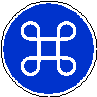 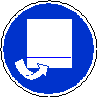 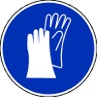 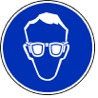    Schutzbrille       Schutzhandschuhe     Abzug (auch bei Entsorgung)              Geschlossenes SystemErsatzstoffprüfung (gem. TRGS 600)Dieses Experiment ermöglicht die unmittelbare Darstellung eines wichtigen Nichtmetalls aus einem Salz, das hier aus Alltagsgegenständen (ausgeglühte Hühnchenknochen) gewonnen wird. Phosphor wird vor allem als roter Phosphor frei, der weiße Phosphor, der in Spuren entsteht, reagiert im Reagenzglas zu Diphosphorpentoxid mit dem typischen Leuchten (Phosphoreszieren). Unter den gewählten Versuchsbedingungen werden kein Phosphordampf und kein Phosphan freigesetzt, zudem wird im Abzug und einem geschlossenen System gearbeitet.Für die Ausgangssubstanzen ist eine Ersatzstoffprüfung nicht erforderlich. AnmerkungenH228		Entzündbarer Feststoff.H250		Entzündet sich in Berührung mit Luft von selbst.H251		Selbsterhitzungsfähig, kann sich selbst erhitzen; kann in Brand geraten.H260		In Berührung mit Wasser entstehen entzündbare Gase, die sich spontan entzünden können.H261		In Berührung mit Wasser entstehen entzündbare Gase.H300		Lebensgefährlich bei Verschlucken.H300 + H330	Lebensgefahr bei Verschlucken oder Einatmen.H314		Verursacht schwere Verätzungen der Haut und schwere Augenschäden.H373		Kann die Organe schädigen bei längerer oder wiederholter Einatmung von Aerosol.H400		Sehr giftig für Wasserorganismen.  H412		Schädlich für Wasserorganismen, mit langfristiger Wirkung.EUH029		Entwickelt bei Berührung mit Wasser giftige Gase.  P210		Von Hitze, heißen Oberflächen, Funken, offenen Flammen fernhalten. P222		Berührung mit Luft vermeiden.P223		Keinen Kontakt mit Wasser zulassen.P231+P232	Unter inertem Gas handhaben. Vor Feuchtigkeit schützen.P241		Explosionsgeschützte elektrische Anlagen/Lüftungsanlagen/ Beleuchtungsanlagen verwenden.P260 		Staub/Rauch/Gas/Nebel/Dampf/Aerosol nicht einatmen.P260_s		Staub/Rauch/Aerosol nicht einatmen.P264		Nach Handhabung Hände gründlich waschen.		P271		Nur im Freien oder in gut belüfteten Räumen verwenden.P273		Freisetzung in die Umwelt vermeiden.P280		Schutzhandschuhe/Schutzkleidung/Augenschutz tragen.P301+P310	Bei Verschlucken: Sofort Giftinformationszentrum/Arzt anrufen.P301+330+331	Bei Verschlucken: Mund ausspülen. Kein Erbrechen herbeiführen.P303+361+353	Bei Berührung mit der Haut (oder dem Haar): Alle kontaminierten Kleidungsstücke sofort ausziehen. Haut mit 			Wasser abwaschen/duschen.P304+340	Bei Einatmen: Die Person an die frische Luft bringen und für ungehinderte Atmung sorgen.P305+351+338	Bei Berührung mit den Augen: Einige Minuten lang vorsichtig mit Wasser ausspülen. Eventuell. vorhandene 			Kontaktlinsen nach Möglichkeit entfernen. Weiter ausspülen.P330		Mund ausspülen.P370+P378	Bei Brand: Löschsand zum Löschen verwenden.P420		Von anderen Materialien entfernt aufbewahren.Schule:Datum:				Lehrperson:					Unterschrift:Schulstempel:© Ulrich Wunderlin / Atelierschule Zürich / Erstelldatum 16.05.2015______________________________________________________________________________NameSignalwortPiktogrammeH-SätzeEUH-SätzeP-SätzeAGW in mg m-3KieselgurAchtung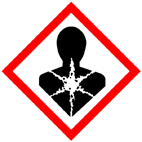 H373keineP260_s0,3 A(alveolargängigeFraktion)Magnesium(Pulver, phlegmatisiert)Gefahr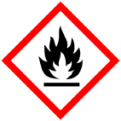 H228 H251 H261keineP210 P231+232P241 P280 P420---Phosphor, rot (Reaktionsprodukt)GefahrH228 H412keineP210 P273---Phosphor, gelb(Reaktionsprodukt, Spuren)Gefahr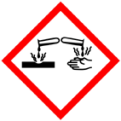 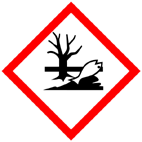 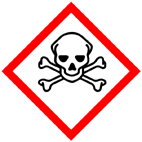 H250 H300+330 H314 H400keineP210 P222 P260 P271 P273 P280 P301+330+331P305+351+338P304+340P301+310 P330---Calciumphosphid(Reaktionsprodukt)GefahrH260 H300 H400029P223 P231+232P264 P273 P301+310P370+378---Phosphor(V)oxid(Reaktionsprodukt)GefahrH314keineP260_s  P280 P301+330+331P303+361+353P305+351+338 Knochenasche (aus Hühnchenknochen; durch Ausglühen gewonnen)GlaswolleGefahrenJaNeinSonstige Gefahren und HinweiseDurch EinatmenXReste unmittelbar nach Ende des Experiments (bzw. der Unterrichtsstunde) entsorgen; Reagenzglas nicht stehen lassen.Durch HautkontaktXReste unmittelbar nach Ende des Experiments (bzw. der Unterrichtsstunde) entsorgen; Reagenzglas nicht stehen lassen.BrandgefahrXReste unmittelbar nach Ende des Experiments (bzw. der Unterrichtsstunde) entsorgen; Reagenzglas nicht stehen lassen.ExplosionsgefahrXReste unmittelbar nach Ende des Experiments (bzw. der Unterrichtsstunde) entsorgen; Reagenzglas nicht stehen lassen.Durch AugenkontaktXReste unmittelbar nach Ende des Experiments (bzw. der Unterrichtsstunde) entsorgen; Reagenzglas nicht stehen lassen.